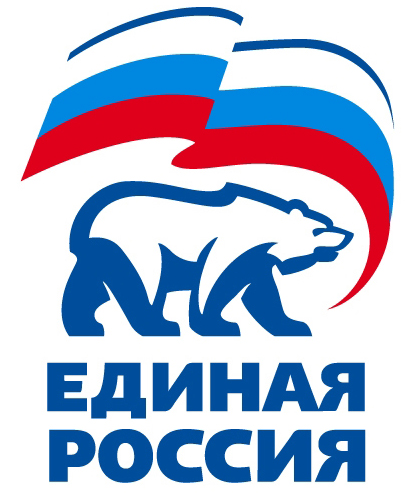  360017, Кабардино-Балкарская Республика, г. Нальчик, ул. Балкарская/Хуранова, 7/9, тел.:+7(8662)400 230, факс: +7(8662)400 230, E-mail: kbro_edinros@mail.ruПРОЕКТРЕШЕНИЕ №283г.о. Нальчик                                                                                      16 мая 2024 годаОб исключении из списка кандидатов предварительного голосования по кандидатурам                                                  для последующего выдвижения от Партии «ЕДИНАЯ РОССИЯ» кандидатами в депутаты Парламента Кабардино-Балкарской Республики седьмого созываВ соответствии с требованиями пункта 4 статьи 19 Положения  о порядке проведения предварительного голосования по кандидатурам для последующего выдвижения от Партии «ЕДИНАЯ РОССИЯ» кандидатами в депутаты законодательных органов субъектов Российской Федерации при проведении предварительного голосования с использованием ЭПГ-1 зарегистрированный кандидат обязан разместить не менее двух единиц видеоконтента с участием кандидата, соответствующих темам, определенным Организационным комитетом, в своем личном кабинете на специализированном сайте в информационно-телекоммуникационной сети «Интернет».В соответствии с пунктом 4 статьи 19 Положения о порядке проведения предварительного голосования по кандидатурам для последующего выдвижения от Партии «ЕДИНАЯ РОССИЯ» кандидатами в депутаты законодательных органов субъектов Российской Федерации Организационный комитет РЕШИЛ:Исключить кандидатов предварительного голосования согласно приложению к настоящему решению из списка кандидатов предварительного голосования по кандидатурам для последующего выдвижения от Партии «ЕДИНАЯ РОССИЯ» кандидатами в депутаты Парламента Кабардино-Балкарской Республики седьмого созыва по Кабардино-Балкарскому единому избирательному округу.Направить настоящее решение в Президиум Генерального совета Партии «ЕДИНАЯ РОССИЯ» для согласования.Направить настоящее решение в Президиум Регионального политического совета Кабардино-Балкарского регионального отделения Партии «ЕДИНАЯ РОССИЯ».Контроль исполнения настоящего решения возложить на Парафилова Дмитрия Валерьевича.ПредседательОрганизационного комитета              К.В. Коков